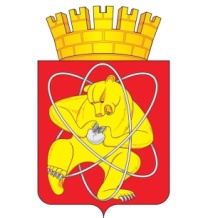 Муниципальное образование «Закрытое административно – территориальное образование Железногорск Красноярского края»СОВЕТ ДЕПУТАТОВ  ЗАТО  г.ЖЕЛЕЗНОГОРСК РЕШЕНИЕ25 апреля 2019                                                                                                42-224Рг.ЖелезногорскО внесении изменений в решение Совета депутатов ЗАТО г. Железногорск от 22.10.2015 № 3-3Р «О создании административной комиссии городского округа ЗАТО г.Железногорск»В соответствии с Конституцией Российской Федерации, Кодексом Российской Федерации "Об административных правонарушениях", Законом Красноярского края от 02.10.2008 № 7-2161 "Об административных правонарушениях", Законом Красноярского края от 23.04.2009 № 8-3168 "Об административных комиссиях в Красноярском крае", Законом Красноярского края от 23.04.2009 № 8-3170 "О наделении органов местного самоуправления муниципальных образований края государственными полномочиями по созданию и обеспечению деятельности административных комиссий", руководствуясь Уставом ЗАТО Железногорск,  Совет депутатовРЕШИЛ:1. Внести изменение в решение Совета депутатов ЗАТО г. Железногорск от 22.10.2015 № 3-3Р "О создании административной комиссии городского округа ЗАТО Железногорск", изложив приложение к решению Совета депутатов ЗАТО г. Железногорск от 22.10.2015 N 3-3Р в новой редакции (приложение  к настоящему решению).2. Контроль за исполнением настоящего решения возложить на председателя комиссии по вопросам местного самоуправления и законности С.Г. Шаранова.3. Настоящее решение вступает в силу после его официального опубликования.Председатель Совета депутатов                                    Исполняющий обязанности ЗАТО г. Железногорск                                                   Главы ЗАТО г. Железногорск                 А.И. Коновалов                                                              С.Е. Пешков                                                                          Приложение                                                            к решению Совета депутатов                                                         от 25 апреля 2019 № 42-224РСОСТАВадминистративной комиссиигородского округа ЗАТО ЖелезногорскШевченко А.В.	Руководитель Муниципального казенного учреждения «Управление по делам гражданской обороны, чрезвычайным ситуациям и режима ЗАТО Железногорск», председатель административной комиссииАндросова Е.В.	руководитель Управления делами – заведующий общим отделом Администрации ЗАТО г.Железногорск, заместитель председателя административной комиссииКозлова Е.В.	ведущий специалист – ответственный секретарь административной комиссии Администрации ЗАТО г.Железногорск, ответственный секретарь административной комиссииЧлены комиссии:Дегтярев И.Ю.	депутат Совета депутатов ЗАТО г.ЖелезногорскДементьева И.Д.	главный специалист Управления градостроительства Администрации ЗАТО г.ЖелезногорскИванов Н.В.	представитель общественной организации «Городской совет ветеранов войны и труда»Кузин Е.В.	представитель общественной организации содействия правоохранительным органам «Закон и Порядок»Перевалова Н.В.        ведущий специалист-экономист Управления экономики и планирования Администрации ЗАТО г.ЖелезногорскШахина И.А.	главный специалист (по экологии) Управления городского хозяйства Администрации ЗАТО г.Железногорск